Please reply to:Alternatives Loan System Mariana Vieira CrespoRua dos Leques 4E - 1 Direito2925-604 Brejos de AzeitãoPortugaltel: +351 966 415 345e-mail:  loansystem@interniche.orgInterNICHE Alternatives Loan SystemRequest Form and Borrower’s AgreementName:Telephone and fax:E-mail:Passport / ID number:University address:Home address:Item(s) requested:Loan period requested:Preferred date of receipt: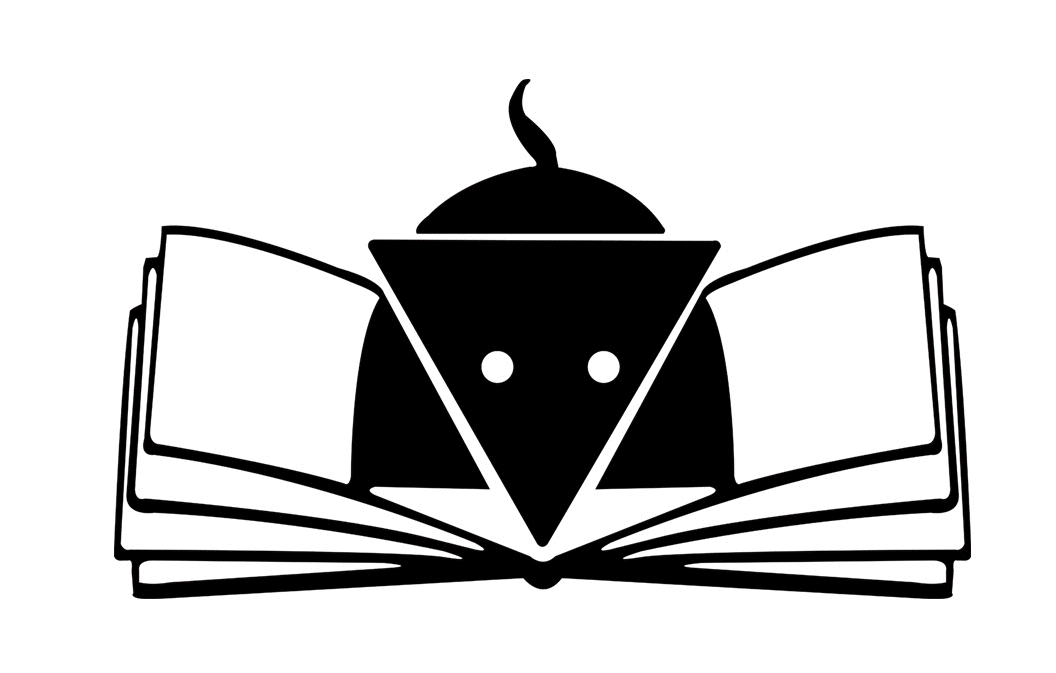    The International Network for Humane Education 2/2Referee’s name:Referee’s telephone:Referee’s e-mail:Referee’s address:I agree to provide review of each item when it is returned, and I consent to InterNICHE using this review as required, including on the InterNICHE website. I will inform InterNICHE if I prefer that my review is anonymous.I am responsible for the safekeeping of the item(s), and will not lend them out to any third party without prior permission. I will not copy the item(s), and will return them clean, undamaged and complete within the agreed period. I will cover the postal costs of returning the item(s), and cover the costs of any repair or replacement required should the item(s) be returned damaged or not be returned at all. I confirm that I accept the above agreement.Signature:Date:Referee’s signature:Date:The International Network for Humane Education  InterNICHECo-ordinatorNick Jukes8 Central AvenueLeicester  LE2 1TBUnited Kingdommobile: +44 (0) 7552 972 770e-mail: coordinator@interniche.orgwww.interniche.org